Village of MaybrookBoard of Trustees (SPECIAL MEETING)Monday, December 20, 2021 at 6 :30 pm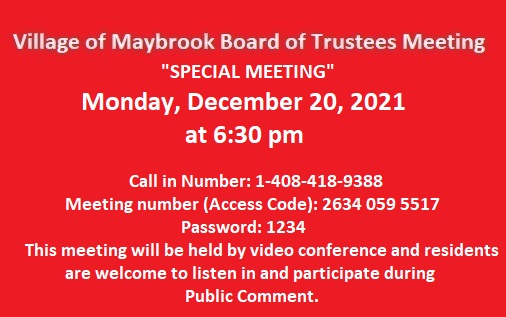 1. Authorization for payment for Community Development FY19 & FY20- NWMCC 2. Adoption of “No Smoking” Local Law. 